Department of Education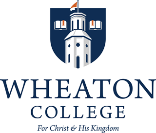 Long Range ScheduleName 					             School 				                        Cooperating Teacher 					Indicate beginning and completion of each subject/unit you will be teaching.Subject/UnitWeek 1234567891011121314